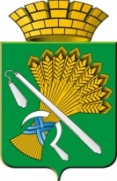 АДМИНИСТРАЦИЯ КАМЫШЛОВСКОГО ГОРОДСКОГО ОКРУГАР А С П О Р Я Ж Е Н И Еот 16.09.2020 № 195О перекрытии движения автомобильного транспорта В целях обеспечения безопасности дорожного движения при проведении земляных работ при строительстве внеплощадных тепловых сетей к строящемуся объекту капитального строительства «Дом отдыха локомотивных бригад» по ул. К. Орлов, г. Камышлов по проекту ш. 90-014-14/18, в соответствии с ОДМ 218.6.019-2016, ГОСТ Р 58350 1. Рекомендовать ООО «КапиталГруппСтрой» перекрыть движение автомобильного транспорта с 17 сентября 2020 года по 31 октября 2020 года на участке по ул. К. Орлов от ул. Маяковского до ул. Ленина, г. Камышлов.2. Настоящее постановление опубликовать в газете «Камышловские известия» и на официальном сайте Камышловского городского округа http\\:gorod-kamyshlov.ru в информационно-телекоммуникационной сети «Интернет».3. Контроль за исполнением настоящего Распоряжения возлагается на первого заместителя главы администрации Камышловского городского округа Бессонова Е.А.ГлаваКамышловского городского округа                                               А.В. Половников